SHO311 Sosyal Hizmet Kuramı IIProf. Dr. Tarık TuncayArş. Gör. Görkem KelebekDers İzlencesi2018–2019 Güz DönemiDersin İçeriği: Derste öğrencilerin ortak uygulama becerileri, bireyler ve gruplarla genelci sosyal hizmet uygulamasının amaçları, etkileşim süreci kapsamında sosyal hizmet uzmanı ve bireyler ile etkileşim (mikro uygulama becerisi), çoklu etkileşim (mezzo/gruplar) ile uygulama becerisi) ile ilgili bilgi ve beceri edinmesi amaçlanır. Ders Değerlendirme: I. Ara Sınav: %25; Ödevler: %25; Final Sınavı: %50 HAFTALIK DERS PROGRAMIDERSİN ZORUNLU KAYNAKLARIHAFTATanışma ve Öğrencilerin ders oryantasyonuTanışma ve Öğrencilerin ders oryantasyonuTanışma ve Öğrencilerin ders oryantasyonuTanışma ve Öğrencilerin ders oryantasyonuTanışma ve Öğrencilerin ders oryantasyonu1Tanışma ve Öğrencilerin ders oryantasyonuTanışma ve Öğrencilerin ders oryantasyonuTanışma ve Öğrencilerin ders oryantasyonuTanışma ve Öğrencilerin ders oryantasyonuTanışma ve Öğrencilerin ders oryantasyonuKonuKapsamZorunlu OkumaÖnerilen OkumaÖnerilen Okuma2, 3Ortak Uygulama BecerileriSosyal hizmet uygulamasında başvurulan 16 temel becerinin genel çerçevesiİletişim becerileriKendini tanıma becerileriAnalitik becerilerDuygu denetimi (duygu farkındalığı geliştirme)Öz-yönetim becerileriSunum becerileriKoordinasyon becerileriDuyarlılık ve gözlem becerileriYansıtma becerileriYaratıcılıkHızlı düşünüp doğru karar verebilmeAlçakgönüllülükEsneklikOrtaklık becerileriHayatta kalma becerileriÇatışma yönetimi becerileriThompson, N. (2013) Kuram ve Uygulamada Sosyal Hizmeti Anlamak. Ankara: Dipnot Yayınları Bölüm 4, s.117-153.Hanley, P. (2015) “Bölüm 14: Sosyal Hizmette İletişim Becerileri”, içinde, Sosyal Hizmet: Temel Alanlar ve Eleştirel Tartışmalar. Adams, R., Dominelli, L., & Payne, M. (ed).,  (Tuncay, T., çeviri editörü), Ankara: Nika Yayıncılık, s. 219-238.Rosenberg, M.B. (2014) Şiddetsiz İletişim. İstanbul: Remzi Yayınevi. Bölümler: 4-5Altınay, D. (2016). Psikodramada 400 Isınma Oyunu ve Yardımcı Teknikler. İstanbul: Epsilon Yayıncılık.Sheafor, B.W ve Horejsi, C.J (2014). Sosyal Hizmet Uygulaması Temel Teknikler ve İlkeler. Ankara: Nika Yayınevi. Bölüm 8, s.159-197Akkoyun, F. (2013). Çatışma Yönetimi. Ankara: Nobel Yayıncılık Bölüm 1(İletişim ve Çatışma), s.14-39Solomon, R. (2016).  Duygulara Sadakat. Ankara: Nika Yayınevi1.Kısım (Duygu Stratejileri) s.27-1854, 5, 6, 7Ortak Uygulama BecerileriEmpatik anlayış ve empatik tepki kapasitesi geliştirmeEmpatinin gücü ve sosyal hizmet müdahalesine etkileriÖfke yönetimi. Tetikleyicileri nedenlerden ayırmaÖzgürleştirme, iç çatışmaları çözme ve desteklemeTakdir etmeRosenberg, M.B. (2014) Şiddetsiz İletişim. İstanbul: Remzi Yayınevi. Bölümler: 7, 8, 10, 12, 13.Tuncay, T. ve İl, S. (2009) “Sosyal Hizmet Uygulamasında Empatiyi Yeniden Düşünmek”, Toplum ve Sosyal Hizmet, 20(2), 39-56.8Ara Sınav9, 10, 11MİKRO MÜDAHALE:Bireylerle Sosyal Hizmet Uygulaması Yaşam sorunlarını çözmek, güçlendirmek ve sosyal değişime katkı vermek için bireylerle çalışma teknikleriSosyal vaka çalışmasından günümüze değişen müdahale perspektifleriKanıta dayalı uygulamaDuyan, V. (2010) Sosyal Hizmet: Temelleri, Yaklaşımları, Müdahale Yöntemleri. Sosyal Hizmet Uzmanları Derneği: Ankara. s. 203-258Turan, N. (2012) Birey ve Ailelerle Sosyal Hizmet, Sosyal Hizmet Uzmanları Derneği: Ankara.  s.61-90Yalom, I. (2015). Bağışlanan Terapi. İstanbul: Kabalcı Yayınevi.Volkan, V. (2014). Atlarla Yaşayan Kadın. İstanbul: Okuyan Us Yayınları.Sheafor, B.W ve Horejsi, C.J (2014). Sosyal Hizmet Uygulaması Temel Teknikler ve İlkeler. Ankara: Nika Yayınevi. Bölüm 8, s.223-514Yalom, I. (2016). Aşkın Celladı. İstanbul: Kabalcı Yayınevi.Yolcuoğlu, İ. G. (2014) Bireylerle , Ailelerle Gruplarla ve Toplumla Sosyal Hizmet. İstanbul: Nar Yayınevi 12, 13, 14MEZZO MÜDAHALE:Gruplarla Sosyal Hizmet UygulamasıYaşam sorunlarını çözmek, güçlendirmek ve sosyal değişime katkı vermek için gruplarla çalışma teknikleriTeater, B. (2015) Sosyal Hizmet Kuram ve Yöntemleri: Uygulama için Bir Giriş, Ankara: Nika Yayınları, s.267-285Duyan, V. (2010) Sosyal Hizmet: Temelleri, Yaklaşımları, Müdahale Yöntemleri. Sosyal Hizmet Uzmanları Derneği: Ankara. s. 287-332Kaynak, Ü. ve Terzi, S. (2017). Bilişsel Davranışçı Yaklaşıma Dayalı Grupla Psikolojik Danışma Uygulamaları ve Programları. Ankara: Anı YayıncılıkYalom, I. (2015). Bugünü Yaşama Arzusu Schopenhauer Tedavisi. İstanbul: Kabalcı Yayınevi.15 Final Sınavı Final Sınavı Final Sınavı 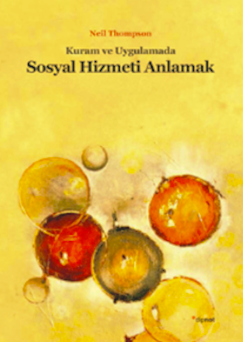 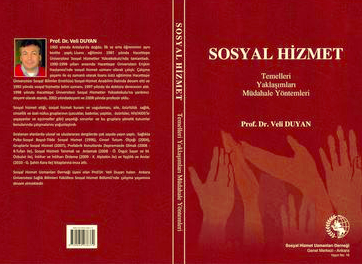 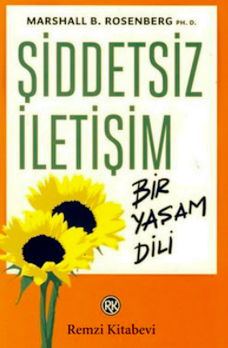 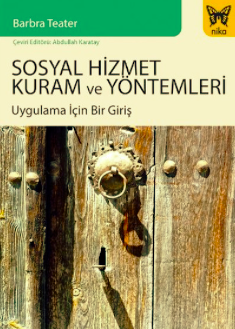 